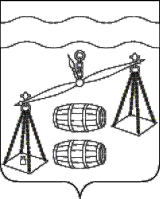 Администрация городского поселения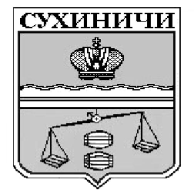 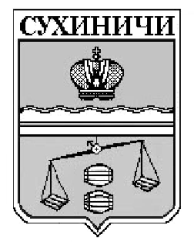 «Поселок Середейский»Сухиничский районКалужская областьП О С Т А Н О В Л Е Н И ЕОт 28.12.2022г.                                                                                             № 94       В соответствии с постановлением администрации городского поселения «Поселок Середейский» от 13.09.2013 №44 «Об утверждении Порядка принятия решения о разработке муниципальных программ городского поселения «Поселок Середейский», их формирования, реализации и проведении оценки эффективности реализации»,  Уставом  городского поселения «Поселок Середейский», администрация ГП «Поселок Середейский»ПОСТАНОВЛЯЕТ:1. Внести следующие изменения в муниципальную программу  «Совершенствование организации по решению  вопросов местного значения и созданию условий  муниципальной службы в ГП «Поселок Середейский»   на 2014 – 2023 годы» (далее Программа), утвержденную постановлением администрации ГП «Поселок Середейский» от 30.10.2013 №53.1.1. Объемы и источники финансирования Программы в паспорте Программы изложить в следующей редакции:1.2. Строки таблицы раздела 6 Программы изложить в следующей редакции:Настоящее Постановление вступает в силу с 01.01.2022 года.Контроль за исполнением настоящего Постановления оставляю за собой.   Глава  администрации   городского поселения    «Поселок Середейский»                                                                  Л. М. СеменоваО внесении изменений в муниципальную программу «Совершенствование организации по решению  вопросов местного значения и созданию условий  муниципальной службы в ГП «Поселок Середейский»   на 2014 – 2023 годы»,утвержденную постановлением администрации ГП «Поселок Середейский»  от 30.10.2013 №53 Объем       и       источникифинансированияПрограммыПрогнозируемый объем финансирования Программы:в 2014 году – 4125 тыс.руб., в 2015 году - 4330 тыс.руб., в 2016 году – 4630 тыс.руб.,в 2017 году – 4230 тыс.руб.,в 2018 году – 4495 тыс.руб.,в 2019 году – 4929,82 тыс.руб. в 2020 году – 3419 тыс.руб., в 2021 году - 3978,5 тыс.руб., в т.ч. за счет МБТ 367,1 тыс.руб.,в 2022 году – 3911,1 тыс.руб., в т.ч. за счет МБТ 130,1 тыс.руб.,в 2023 году – 4131,5 тыс.руб., в т.ч. за счет МБТ 144,5 тыс.руб.Наименованиепрограммы, основного мероприятияНаименованиеглавного распорядителя средств бюджета поселения              Объемы финансирования (тыс.руб.)              Объемы финансирования (тыс.руб.)              Объемы финансирования (тыс.руб.)              Объемы финансирования (тыс.руб.)              Объемы финансирования (тыс.руб.)              Объемы финансирования (тыс.руб.)              Объемы финансирования (тыс.руб.)              Объемы финансирования (тыс.руб.)              Объемы финансирования (тыс.руб.)              Объемы финансирования (тыс.руб.)              Объемы финансирования (тыс.руб.)Наименованиепрограммы, основного мероприятияНаименованиеглавного распорядителя средств бюджета поселенияИсточникифинансиро-вания20142015201620172018201920202021202220232023Функционирование местных администрацийАдминистрацияГП «Поселок Середейский»БюджетГП «Поселок Середейский»186521002300250027002900215033003343,836603660Выполнение других обязательств государства, в том числе:- на осуществление полномочий по первичному воинскому учету на территориях, где отсутствуют военные комиссариаты (МБТ)- прочие расходы, из них за счет МБТАдминистрацияГП «Поселок Середейский»БюджетГП «Поселок Середейский»9010090955095100126,4136,4240,7130,1256,2144,5140144,5140Всего по программе:Всего по программе:БюджетГП «Поселок Середейский»МБТ41254330406042304445316234193611,4367,13781130,13987144,53987144,5